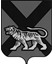 ТЕРРИТОРИАЛЬНАЯ ИЗБИРАТЕЛЬНАЯ КОМИССИЯ МИХАЙЛОВСКОГО  РАЙОНАРЕШЕНИЕ06.03. 2019		                                                                                124/727                                                                       с. Михайловка  О Программе проведения Дня молодого избирателя в Михайловском районе  	 В соответствии с подпунктом «в» пункта 10 статьи 23 и подпунктом «в» пункта 9 статьи 26 Федерального закона «Об основных гарантиях избирательных прав и права на участие в референдуме граждан Российской Федерации», в целях развития электоральной демократии, повышения правовой культуры молодых избирателей, уровня их информированности о выборах, создания условий для осознанного участия в голосовании, формирования у них гражданской ответственности, увеличения интереса молодых и будущих избирателей к вопросам управления государственными и местными делами посредством выборов, во исполнение решения Избирательной комиссии Приморского края от 13.02.2019 года № 153/1283 «О Программе проведения Дня молодого избирателя в Приморском крае в 2019 году», территориальная избирательная комиссия Михайловского района    РЕШИЛА:            1.Утвердить Программу проведения Дня молодого избирателя в Михайловском муниципальном районе в 2019 году (прилагается).2.Предложить участковым избирательным комиссиям Михайловского муниципального района принять участие в реализации Программы проведения Дня молодого избирателя в Михайловском районе в 2019 году.3.Обратиться в Управление по вопросам образования Администрации Михайловского муниципального района,  Муниципальное бюджетное образование «Редакции районной газеты «Вперед» с просьбой оказать содействие в выполнении Программы проведения Дня молодого избирателя в Михайловском муниципальном районе в 2019 году.4.Направить настоящее решение в Избирательную комиссию Приморского края, участковые избирательные комиссии Михайловского муниципального района, казённое учреждение муниципальный орган управление образованием.5.Разместить настоящее решение на официальном сайте территориальной избирательной комиссии Михайловского района в информационно-телекоммуникационной сети Интернет.Заместитель председателя комиссии                                          Т.В. ФедковичСекретарь комиссии                                                                      В.В. ЛукашенкоПриложениек решению территориальной  избирательной комиссии Михайловского района от 6 марта 2019 № 124/727ПРОГРАММАпроведения Дня молодого избирателя в Михайловском муниципальном районе в 2019 году.1.Общие положения.            День молодого избирателя проводится согласно подпункта «в» пункта 10 статьи 23 и подпункта «в» пункта 9 статьи 26 Федерального закона «Об основных гарантиях избирательных прав и права на участие в референдуме граждан Российской Федерации».           Целевая аудитория – молодые избиратели (18-30 лет), в том числе голосующие впервые, и будущие избиратели (14-18 лет).            Программа проведения Дня молодого избирателя в Михайловском муниципальном районе в 2019 году представляет собой комплекс информационных, разъяснительных и иных мероприятий, обеспечивающих повышение интереса молодежи к проводимым выборам, повышение уровня правовой и электоральной культуры молодых и будущих избирателей, а также включает мероприятия, направленные на привлечение молодежи к участию в выборах.2.Перечень мероприятий Программы.№ п/пНаименование мероприятияСрок (период) проведенияОрганизующие исполнители1.Проведение «Дня открытых дверей» в ТИК.(встречи с членами молодежных советов, учащимися старших классов средних общеобразовательных учреждений).с 07.03.2019 по 29.03.2019Федкович Т.В.Лукашенко В.В.Фурманенко Е.В.2.Проведение тематических занятий (открытых уроков) с учащимися 9-11 классов Михайловского муниципального района по вопросам избирательного права Российской Федерации, а также по вопросам привлечения молодежи к участию в выборахс 07.03.2019 по 29.03.2019Наумченко Н.В.председатели и члены участковых избирательных комиссий с правом решающего голоса избирательных участков, образованных на территории Михайловского муниципального района, Управление по вопросам образования Администрации Михайловского муниципального района, общеобразовательные школы3.Выступление в средствах массовой информации по вопросам участия молодежи в выборахс 07.03.2019 по 29.03.2019Ганненко В.А.4.Оформление в районной библиотеке села Михайловка тематической выставки по избирательному законодательству Российской Федерации    с 07.03.2019 по 29.03.2019Фурманенко Е.В.